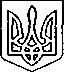 ЩАСЛИВЦЕВСЬКА СІЛЬСЬКА РАДАВИКОНАВЧИЙ КОМІТЕТРІШЕННЯ16.07.2020 р.                                       №110Про затвердження містобудівної документаціїдетального плану пансіонату «Арабескі» по вул. Набережна, *** в селі Генічеська Гірка Генічеського районуХерсонської області.Розглянувши матеріали проекту «Детальний план пансіонату «Арабескі» по вул. Набережна, ** в селі Генічеська Гірка Генічеського району, Херсонської області», з метою забезпечення планомірного, економічного, обґрунтованого і комплексного розвитку села, підвищення його рівня благоустрою та створення сприятливих умов життєдіяльності населення, відповідно до ст.ст.16, 17 ЗУ «Про регулювання містобудівної діяльності, керуючись ст.ст.26, 59 ЗУ «Про місцеве самоврядування» виконком Щасливцевської сільської ради ВИРІШИВ:1. Затвердити проект «Детальний план пансіонату «Арабескі» по вул. Набережна, *** в селі Генічеська Гірка Генічеського району, Херсонської області» розроблений ТОВ «Укргенплан» м. Нова Каховка у 2020 році.2. Це рішення набуває чинності з моменту його оприлюднення.3. Контроль за виконанням рішення покласти на в. о. начальника відділу містобудування та архітектури – головного архітектора виконавчого комітету Щасливцевської сільської ради Борідко М.В.Сільський голова							Віктор ПЛОХУШКО